DISTANČNÍ VZDĚLÁVÁNÍ V MŠ HRČAVA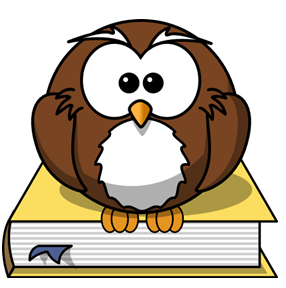  Distanční vzdělávání  předškolákůVážení rodiče,od 1. 9. 2020 mají mateřské školy povinnost poskytovat vzdělávání distančním způsobem (domácí vzdělávání) dětem, pro které je předškolní vzdělávání povinné. Povinnost se týká dětí plnících povinné předškolní vzdělávání. Distančně se vzdělává z důvodu krizových či mimořádných opatření nebo z důvodu nařízení karantény, kdy není možná osobní přítomnost většiny (více než 50%) předškoláků z MŠ. A k tomu je nutná spolupráce Vás, rodičů.JAKOU POVINNOST MÁ DÍTĚ?Předškoláci jsou povinni se vzdělávat distančním způsobem.ABSENCE DĚTÍAbsence se při distanční výuce posuzuje podle zapojení do vzdělávání. Nepřipojení se k on-line přenosu je považováno za absenci.Omlouvání absence je obdobné jako při prezenční výuce.FORMY VZDĚLÁVÁNÍ DISTANČNÍM ZPŮSOBEMMateřská škola v Hrčavě zahajuje distanční vzdělávání od 8. 3. 2021.Zákonný zástupce (rodič) obdrží do e - mailu každé pondělí úkoly, které dítěti vytiskne a do pátku je odešle ( foto) vypracované na e-mail p. učitelce. Žádám rodiče, aby na dítě při plnění úkolů dohlédli.MŠ vždy přizpůsobí distanční výuku individuálním podmínkám dětí.On-line výuka bude probíhat 3x týdně dle předem stanovených časových rozvrhů.Budu ráda, když dětem v této nelehké době zpříjemníme všední dny.Děkuji za spolupráci, s pozdravem : Monika Lehotová